通许县乡村振兴（一期）项目村集体（玉皇庙镇大棚）建设项目竞争性磋商文件项目编号：豫通财工程竞争性磋商【2020】003号             招   标  人：通许县玉皇庙镇人民政府 招标代理机构：石家庄鑫泽招标有限公司  二〇二〇年六月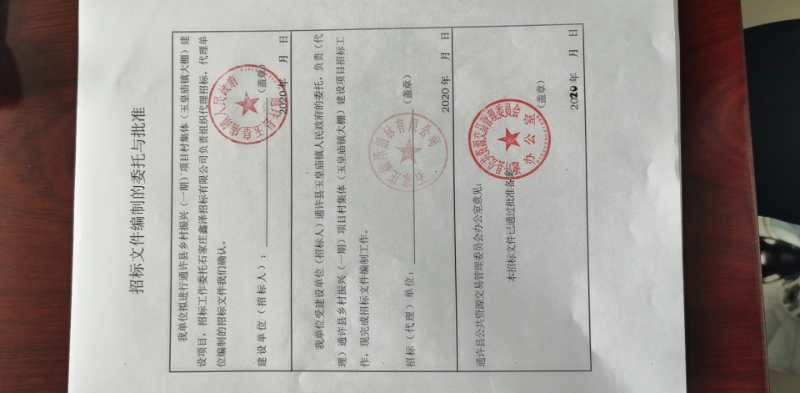 目录第一章、竞争性磋商公告	1第二章、响应人须知	4第三章 评标办法	20第四章 合同条款及格式	24第五章、预算编制说明	29第六章、图纸	30第七章 响应文件格式	31第一章、竞争性磋商公告通许县乡村振兴（一期）项目村集体（玉皇庙镇大棚）建设项目已经相关部门批准实施，招标人为通许县玉皇庙镇人民政府，建设资金为财政资金，资金已落实,项目已具备招标条件。现委托石家庄鑫泽招标有限公司对该项目进行招标。欢迎具有相应资质的投标人参加投标，现将有关事宜公告如下：一、项目概况：1.1、项目名称：通许县乡村振兴（一期）项目村集体（玉皇庙镇大棚）建设项目1.2、招 标 人：通许县玉皇庙镇人民政府1.3、项目编号：豫通财工程竞争性磋商[2020]003号1.4、投 资 额: 约200万元                                1.5、资金来源：财政资金1.6、建设地点：通许县玉皇庙镇境内1.7、建设规模：10座大棚1.8、质量要求：合格   1.9、计划工期：30日历天；1.10、招标范围：磋商文件、施工图纸范围内的全部内容1.11、标段划分：本项目共一个标段：通许县乡村振兴（一期）项目村集体（玉皇庙镇大棚）建设二、对投标人的资质要求：2.1、具有有效的营业执照、税务登记证、组织机构代码证或三证合一的营业执照；2.2、投标人具备建设行政主管部门颁发的钢结构工程专业承包叁级（含叁级）及以上资质；并具有有效的企业安全生产许可证；2.3、投标人拟派项目经理须具备建筑工程专业贰级及以上注册建造师证书（不含临时）、具备有效的继续教育证书（需要参加继续教育的建造师提供）；取得有效的安全生产考核合格证且无在建工程（出具无在建工程承诺书）；2.4、投标人不得存在财库[2016]125号《关于在政府采购活动中查询及使用信用记录有关问题的通知》中拒绝其参与政府采购活动的行为。投标人应通过“信用中国”网站(www.creditchina.gov.cn)查询“失信被执行人”和“重大税收违法案件当事人名单”、中国政府采购网(www.ccgp.gov.cn)查询“政府采购严重违法失信行为记录名单”渠道查询自身信用记录，并提供查询截图。投标人报名至与招标人签订合同期间一旦发现投标人存在信用问题，招标人均有权取消其中标资格。2.5、本项目不允许联合体投标。三、磋商文件的获取：3.1磋商文件下载时间: 2020年6月4日至2020年6月10日3.2磋商文件获取方式：投标人应注册成为开封市公共资源交易中心网站会员并取得CA密钥，在开封市公共资源交易中心网站http://www.kfsggzyjyw.cn:8080/ygpt/登录政采、工程业务系统，凭CA密钥登录会员系统，按要求下载磋商文件。投标人未按规定下载电子磋商文件的，其投标将被拒绝。获取采购文件后，投标人请到登录政采、工程业务系统，凭CA密钥登录会员系统，在“组件下载”中下载最新版的投标文件制作工具安装包，并使用安装后的最新版投标文件制作电子投标文件。请投标人时刻关注开封市公共资源交易中心和公司CA密钥推送信息3.3投标保证金：投标人需在投标截止前提交一定数量的投标保证金，投标保证金数额为项目估算价的2%，由通许县公共资源交易中心统一收退，具体数额详见投标文件。注：响应文件递交时，现场收取文件费，现金：500元/份（售后不退）四、 磋商响应文件提交截止时间及地点：4.1磋商响应文件上传截止时间：2020年6月15日上午9点30分。4.2电子磋商响应文件须在投标截止时间前在开封市公共资源交易中心网站（http://www.kfsggzyjyw.cn:8080/ygpt/WebUserLoginIndex.html）会员系统中加密上传； 五、开标时间及地点1.时间：2020年6月15日上午9点30分。2.地点: 通许县政务服务中心四楼第一开标室（通许县裕丰路西段），投标人按开标程序解密投标文件注：为全力做好新型冠状病疫情防控工作，要求前来现场参加开标会议的投标人,请按开封市新型冠状病毒感染的肺炎疫情防控指挥部的相关规定,出示《河南健康码》绿码证明及本人身份证原件, 凡来参加开标会议的投标人原则限派一人代表参加开标活动,并携带投标人承诺书（投标人承诺书在附件中下载）；各投标人应在投标截止时间后自行登录系统（代理机构不提供解密用电脑），进行磋商响应文件解密，解密时间为30分钟内；如因上述材料准备不足,未能按时到达开标现场的,后果自负。六、公告发布媒体：本次招标公告同时在《河南省电子招标投标公共服务平台》、《河南省政府采购网》、《开封市公共资源交易信息网》上发布。招标公告期限为五个工作日。  七、联系方式：招 标 人：通许县玉皇庙镇人民政府地    址：通许县玉皇庙镇人民政府联 系 人：张先生	联系电话：13460622166招标代理机构：石家庄鑫泽招标有限公司  地    址：郑州市郑东新区康平路万通街郑东商业中心9号楼707 联 系 人：于先生 联系电话：18568680439 0371-57087708监督部门：通许县财政局（政府采购办）统一社会信用代码：114102220053476361联系人：李先生、田先生电 话: 0371-22305031第二章、响应人须知响应人须知前附表   本表关于要进行磋商项目的具体资料是对磋商响应人须知的具体补充和修改，如有矛盾，应以本前附表为准。1. 总则1.1 项目概况1.1.1根据《中华人民共和国招标投标法》等有关法律、法规和规章的规定，本招标项目已具备招标条件，现对本项目施工进行招标。1.1.2 本招标项目招标人：见竞争性磋商文件须知前附表。1.1.3 本项目招标代理机构：见竞争性磋商文件须知前附表。1.1.4 本招标项目名称：见竞争性磋商文件须知前附表。1.1.5 本项目建设地点：见竞争性磋商文件须知前附表。1.2 资金来源和落实情况1.2.1 本招标项目的资金来源：见竞争性磋商文件须知前附表。1.2.2 本招标项目的出资比例：见竞争性磋商文件须知前附表。1.2.3 本招标项目的资金落实情况：竞争性磋商文件须知前附表。1.3 磋商范围、工期和质量要求1.3.1 本次招标范围：见竞争性磋商文件须知前附表。1.3.2 本项目的计划工期：见竞争性磋商文件须知前附表。1.3.3 本项目的质量要求：见竞争性磋商文件须知前附表。1.4 竞争性磋商文件资格要求1.4.1 竞争性磋商文件应具备承担本项目施工的资质条件、能力和信誉。（1）资质条件：见竞争性磋商文件须知前附表；（2）项目经理资格：见竞争性磋商文件须知前附表；（4）其他要求：见竞争性磋商文件须知前附表。1.4.2 竞争磋商响应人不得存在下列情形之一：（1）为招标人不具有独立法人资格的附属机构（单位）；（2）为本招标项目前期准备提供设计或咨询服务的； （3）为本招标项目的监理人；（4）为本招标项目的代建人； （5）为本招标项目提供招标代理服务的； （6）与本招标项目的监理人或代建人或招标代理机构同为一个法定代表人的；（7）与本招标项目的监理人或代建人或招标代理机构相互控股或参股的；（8）与本招标项目的监理人或代建人或招标代理机构相互任职或工作的；一、说明 1.总则 1.1定义 1.1.1竞争性磋商是指采购人（招标人）、代理机构通过组建竞争性磋商小组与符合条件的供应商（投标人）就采购货物、工程和服务事宜进行磋商，供应商（投标人）按照磋商文件的要求提交响应文件和报价，采购人（招标人）从磋商小组评审后提出的候选供应商（投标人）名单中确定成交供应商（投标人）的采购方式。 1.1.2采购人（招标人） 通许县玉皇庙镇人民政府1.1.3供应商（投标人）或响应人--指向采购人（招标人）提交竞争性磋商响应文件的投标单位，竞争性磋商响应人简称响应人。 1.1.4签字、盖章—法定代表人或授权委托人签字或盖章及供应商（投标人）盖单位公章，电子文件按竞争性磋商文件要求签字盖章。 2.合格的供应商（投标人） 2.1合格的供应商（投标人）应满足条件详见供应商（投标人）须知前附表。 3.磋商费用 供应商（投标人）应承担所有与准备和参加磋商有关的费用。不论磋商的结果如何，供应商（投标人）须知前附表中所述的采购人（招标人）或采购机构均无义务和责任承担这些费用。因投标人失误给招标人及代理机构造成的一切损失由中标方承担。 二、磋商文件 4.磋商文件的编制依据与构成 4.1本竞争性磋商文件（以下简称磋商文件）的编制依据 4.1.1《中华人民共和国政府采购法》 4.1.2《中华人民共和国政府采购法实施条例》 4.1.3财政部关于印发《政府采购竞争性磋商采购方式管理暂行办法》的通知（财库[2014]214号） 4.1.4《财政部关于竞争性磋商采购方式管理暂行办法有关问题的补充通知》（财库（2015）124 号） 磋商文件的编制依据包含但不限于上述文件，上述文件如有更新的以最新版本为准。 4.2磋商文件由下列章节组成： 第一章 竞争性磋商公告 第二章 投标人须知前附表 第三章 评标办法  第四章 合同条款及格式 第五章 预算书编制说明第六章  图纸第七章 响应文件格式 4.3 磋商文件以中文文字编写。 4.4 供应商（投标人）应认真阅读磋商文件中所有的事项、格式、条款和磋商内容及要求等，并按照磋商文件的要求编制响应文件。若供应商（投标人）不按照磋商文件要求编制响应文件，由此产生的风险和责任将由供应商（投标人）自己承担。 5.磋商文件的澄清、修改及变动 5.1提交首次响应文件截止之日前，采购人（招标人）、代理机构或者磋商小组可以对已发出的磋商文件进行必要的澄清或者修改，澄清或者修改的内容作为磋商文件的组成部分。如澄清或者修改的内容可能影响响应文件编制，采购人（招标人）、代理机构将在提交首次响应文件截止时间至少5日前，以书面形式或公告通知所有获取磋商文件的供应商（投标人）；不足5日的，采购人（招标人）、采购代理机构将顺延提交首次响应文件截止时间。 5.2如供应商（投标人）对磋商文件内容有异议，需在截止时间5日前以书面形式向采购人（招标人）或代理机构提出，采购人（招标人）或代理机构收到将进行书面答复。如答复内容需要对磋商文件进行澄清和修改的将按照第5.1条执行。 5.3在采购需求明确以后，采购人（招标人）会依据磋商会议纪要及磋商小组要求对磋商文件进行变动。磋商文件的变动主要包含采购需求中的技术、服务要求以及合同草案条款等，并将磋商文件的全部变动内容发给参与磋商的供应商（投标人）。 三、响应文件的编制 6.磋商的语言与计量 6.1供应商（投标人）提交的响应文件以及供应商（投标人）与采购人（招标人）和代理机构就有关磋商的所有来往函电均以中文文字书写。供应商（投标人）提交的支持资料和已印刷的证件或资料可以用另一种语言，但相应内容应附有中文的翻译本，在解释响应文件时以翻译文本为准。 6.2除在磋商文件的技术规格中另有规定外，计量单位应使用中华人民共和国法定计量单位。 7.响应文件的编写 7.1供应商（投标人）应按照响应文件格式完整地填写磋商响应文件，并对其提交的响应文件的真实性、合法性承担法律责任。 7.2响应文件的组成 响应文件应包括但不限于下列内容： 一、磋商函 二、磋商函附录 三、法定代表人身份证明 四、法定代表人授权书 五、 工程量预算书六、 施工组织设计七、 项目管理机构 八、资格审查资料 九、服务承诺 十、项目经理无建在承诺书十一、其他资料 8.磋商价格 8.1供应商（投标人）根据项目情况及采购人（招标人）给出的资料填报磋商价格。除非有特别声明或磋商达成一致的，未列明的将视为包含在磋商价格中。 8.2本次磋商不接受采购人（招标人）不可接受的附加条件的报价。 8.3所有投标报价均以人民币（元）为单位； 8.3.1 供应商（投标人）应充分考虑本项目的服务工作难易程度、复杂性，结合市场行情及公司实际情况等因素，根据磋商文件要求自主进行报价； 8.3.2 供应商（投标人）在报出投标总价的同时，应针对本项目提供分项报价。 9.证明供应商（投标人）合格和资格的文件 9.1供应商（投标人）应提交证明其有资格参加磋商的文件，并作为其响应文件的一部分。 9.2在磋商过程中，供应商（投标人）发生合并、分立、破产等重大变化时，应当及时书面告知采购人（招标人）。 10.1废标条款： （1）供应商（投标人）在提交响应文件截止时间后撤回响应文件的； （2）供应商（投标人）在响应文件中提供虚假材料的； （3）除因不可抗力或磋商文件认可的情形以外，成交供应商（投标人）不与采购人（招标人）签订合同的；（4）供应商（投标人）与采购人（招标人）、其他供应商（投标人）或者采购代理机构恶意串通的； （5）法律法规和磋商文件规定的其他情形。 11.响应文件的式样和签署 11.1 响应文件并由供应商（投标人）法定代表人或经其正式授权的代表签字或盖章（授权代表）。授权代表须将以书面形式出具的《法定代表人授权书》附在响应文件中。 11.2任何行间插字、涂改和增删，必须由供应商（投标人）的签字人在旁边签字或盖章才有效。 四、响应文件的递交 12.递交截止时间 12.1供应商（投标人）应在不迟于规定的递交截止时间将响应文件递交至采购人（招标人）或代理机构。采购人（招标人）将拒绝并原封退回规定的递交截止时间后收到的任何响应文件。 12.2采购人（招标人）可以按有关规定推迟递交截止时间。在此情况下，采购人（招标人）、代理机构和供应商（投标人）受递交截止时间制约的所有权利和义务均应延长至新的递交截止时间。 13.响应文件的补充、修改与撤回 13.1 在规定的递交截止时间前，供应商（投标人）可以对所提交的响应文件进行补充、修改或撤回，但应以书面形式通知采购人（招标人）、代理机构。 13.2供应商（投标人）修改或撤回已递交响应文件的书面通知应按照要求签字或盖章。 13.3开标程序开标会议由招标代理人主持并按下列程序进行开标： （1）宣布开标纪律； （2）宣布招标人代表、监标人等有关人员姓名； （3）公布在投标截止时间前递交磋商响应文件的供应商（投标人）名称，并点名确认供应商（投标人）是否派人到场； （4）电子文件解密； （5）开标结束。 五、竞争性磋商和评审 15.竞争性磋商 15.1 采购人（招标人）或代理机构将在规定的时间和地点组织磋商工作。并邀请所有供应商（投标人）代表参加，参加磋商的供应商（投标人）授权代表应在供应商（投标人）签到表上签名以证明其出席。 15.2 递交响应文件过程中，采购人（招标人）、采购代理机构及监督部门将对响应文件递交的时间进行检查。迟到的响应文件不予接收。 15.3采购人（招标人）不接受供应商（投标人）递交的备选投标方案。 16.磋商小组和评审方法 16.1采购人（招标人）将根据本竞争性磋商采购的特点组建竞争性磋商小组，其成员由采购人（招标人）、技术、经济等方面的专家（从省级相关专家库中随机抽取）3人组成，其中采购人（招标人）代表 1 人，经济、技术专家2人。 竞争性磋商小组对响应文件进行审查、质疑、评估和比较。 16.2 磋商小组成员应当按照客观、公正、审慎的原则，根据磋商文件规定的评审程序、评审方法和评审标准进行独立评审。未实质性响应磋商文件的响应文件按无效响应处理，磋商小组应当告知提交响应文件的供应商（投标人）。磋商文件内容违反国家有关强制性规定的，磋商小组应当停止评审并向采购人（招标人）或者代理机构说明情况。 16.3 磋商小组将首先对响应文件进行初审。对初审合格的响应文件进行磋商和评审。 16.4在磋商期间，磋商小组可要求供应商（投标人）对其响应文件进行澄清，但不得寻求、提供或允许对磋商价格等实质性内容做任何更改。有关澄清的要求和答复均应以书面形式提交。磋商小组不接受供应商（投标人）主动提出的澄清、说明。 16.5采购人（招标人）、代理机构不得向磋商小组中的评审专家作倾向性、误导性的解释或者说明。 17.评审程序 17.1 响应文件的初审包含资格性检查和符合性检查。 17.1.1资格性检查 依据法律法规和磋商文件的规定，对响应文件中的资格证明等进行检查，以确定供应商（投标人） 是否具备磋商资格。17.1.2符合性检查 依据磋商文件的规定，从响应文件的有效性、完整性和对磋商文件的响应程度进行检查，以确定是否对磋商文件的实质性要求作出响应。 17.1.3没有实质性响应磋商文件要求的响应文件将被否决。供应商（投标人）不得通过修正、补充或撤销不合要求的偏离或保留从而使其响应文件成为实质上响应的磋商文件。有下列情形之一者视为未实质性响应磋商文件，其响应文件将被否决： （1）响应文件未按要求加盖公章、签字或盖章； （2）响应文件中在同一个项目中有两个同类数字又未声明其中哪一个有效； （34）响应文件超过截止时间送达的； （4）供应商（投标人）不按要求参加竞争性磋商会议的； （5）竞争性磋商响应文件的关键内容字迹模糊，无法辨认的； （6）未按竞争性磋商采购文件规定编制各项报价的； （7）竞争性磋商报价与其组成部分相互矛盾，致使竞争性磋商小组无法正常评审判定； （8）供应商（投标人）相互串标的； （9）有关法律法规规定的其他情况。 17.2澄清有关问题 对响应文件中含义不明确、同类问题表述不一致或者有明显文字和计算错误的内容，磋商小组可以要求供应商（投标人）作出必要的澄清、说明或者纠正。供应商（投标人）的澄清、说明或者补正应当采用书面形式，由其授权的代表签字，并不得超出响应文件的范围或者改变响应文件的实质性内容。 磋商小组要求供应商（投标人）澄清、说明或者更正响应文件应当以书面形式作出。供应商（投标人）的澄清、说明或者更正应当由法定代表人或其授权代表签字或者盖章。 17.3 算术更正 响应文件的大写金额和小写金额不一致的，以大写金额为准；磋商总价金额与按分项报价汇总金额不一致的，以分项报价金额计算结果为准；分项报价金额小数点有明显错位的，应以磋商总价为准，并修改分项报价。如果供应商（投标人）不接受对其算术错误的更正，其响应文件可能被否决。18.磋商 18.1 磋商小组将按照响应文件递交的逆顺序分别依次与通过响应文件初审的供应商（投标人）授权代表进行磋商。磋商内容及要求详见本磋商文件，磋商小组与供应商（投标人）授权代表仅能针对除磋商内容和要求中不得偏离部分以外的条款进行磋商。 18.2 在磋商过程中，磋商小组可以根据磋商文件和磋商情况实质性变动采购需求中的技术、服务要求以及合同草案条款，但不得变动磋商文件中的其他内容。实质性变动的内容，须经采购人（招标人）代表确认。 18.3 对磋商文件作出的实质性变动是磋商文件的有效组成部分，磋商小组应当及时以书面形式同时通知所有参加磋商的供应商（投标人）。 18.4 供应商（投标人）应当按照磋商文件的变动情况和磋商小组的要求重新提交响应文件，并由其法定代表人或授权代表签字或者加盖公章。由授权代表签字的，应当附法定代表人授权书。 18.5最终报价（二次报价） 磋商文件能够详细列明采购标的的技术、服务要求的，磋商结束后，磋商小组应当要求所有实质性响应的供应商（投标人）在规定时间内提交最后报价，提交最后报价的供应商（投标人）不得少于3家。 磋商文件不能详细列明采购标的的技术、服务要求，需经磋商由供应商（投标人）提供最终设计方案或解决方案的，磋商结束后，磋商小组应当按照少数服从多数的原则投票推荐相应数量供应商（投标人）的设计方案或者解决方案，并要求其在规定时间内提交最后报价。 最后报价是供应商（投标人）响应文件的有效组成部分。 19.比较与评价 经磋商确定最终采购需求和提交最后报价的供应商（投标人）后，由磋商小组采用综合评分法对提交最后报价的供应商（投标人）的响应文件和最后报价进行综合评分。 20.推荐成交候选供应商（投标人）的原则 20.1磋商小组应当根据综合评分情况，按照评审得分由高到低的顺序推荐3名成交供应商（投标人），并编写评审报告。评审得分相同的，按照最后报价由低到高的顺序推荐。评审得分且最后报价相同的，按照技术指标优劣顺序推荐。 20.2评审报告将由磋商小组全体人员签字认可。磋商小组成员对评审报告有异议的，磋商小组按照少数服从多数的原则推荐成交候选供应商（投标人），采购程序继续进行。对评审报告有异议的磋商小组成员，应当在报告上签署不同意见并说明理由，由磋商小组书面记录相关情况。磋商小组成员拒绝在报告上签字又不书面说明其不同意见和理由的，视为同意评审报告。 21.保密 参与磋商活动的供应商（投标人）应对磋商文件和响应文件中的涉及国家秘密和商业秘密进行保密，未经采购人（招标人）书面同意不得扩散，否则承担相关法律责任。附表一：问题澄清通知问题澄清通知                                编号：              （投标 响应人名称）：　              （项目名称）施工招标的磋商小组，对你方的投标响应文件进行了仔细的审查，现需你方对下列问题以书面形式予以澄清：    1.    2.     ......   　　请将上述问题的澄清于     年     月     日     时前递交至         （详细地址）或传真至         （传真号码）。采用传真方式的，应在     年     月     日     时前将原件递交至         （详细地址）。                               磋商小组负责人：           （签字）                                           年         月         日附表二：问题的澄清问题的澄清编号：                   （项目名称）施工招标磋商小组：　　问题澄清通知（编号：        ）已收悉，现澄清如下：　     1.　     2.　    .....　　　　　　　　　　　　   投标响应人名称：                                　　　　　　　　　　　　　　法定代表人或单位负责人：          （签字）　　　　　　　　　　　　　　　                  年      月       日第三章 评标办法评标办法前附表1、评标方法 本次评标采用综合评分法。磋商小组对满足磋商文件实质性要求的响应文件， 并按得分由高到低顺序推荐3名成交候选人。综合评分相等时，以施工组织设计得分高的优先；施工组织设计得分也相等的，以投标报价低的优先（但投标报价低于其成本的除外）或根据招标人的授权直接确定成交人。 2 、评审标准 2.1 初步评审标准 2.1.1资格评审标准：见评标办法前附表。 2.1.2符合性评审标准：见评标办法前附表。 2.2 分值构成与评分标准 见评标办法前附表 3 、评标程序 3.1 初步评审 3.1.1 磋商小组依据本章第 2.1.1 项至第 2.1.3 项规定的评审标准对响应文件进行初步评审。有一项不符合评审标准的，按废标处理。 3.1.2 投标人有以下情形之一的，其投标作废标处理： (l）第二章“总则”第 1.4.4 项规定的任何一种情形的； (2）串通投标或弄虚作假或有其他违法行为的； (3）不按磋商小组要求澄清、说明或补正的。 3.1.3 投标报价有算术错误的，磋商小组按以下原则对投标报价进行修正，修正的价格经投标人书面确认后具有约束力。投标人不接受修正价格的，其投标作废标处理。 (1）响应文件中的大写金额与小写金额不一致的，以大写金额为准； (2）总价金额与依据单价计算出的结果不一致的，以单价金额为准修正总价，但单价金额小数点有明显错误的除外。 3.2 详细评审 3.2.1 磋商小组按本章第 2.2 款规定的量化因素和分值进行打分，并计算出综合评估得分。 （1）按本章第 2.2.4（1）目规定的评审因素和分值对投标报价计算出得分 A； （2）按本章第 2.2.4（2）目规定的评审因素和分值对技术部分计算出得分 B； （3）按本章第 2.2.4（3）目规定的评审因素和分值对商务部分计算出得分 C； 3.2.2 评分分值计算保留小数点后两位，小数点后第三位“四舍五入”。 3.2.3 投标人得分=A+B+C。 3.2.4汇总全体磋商小组对各供应商（投标人）的打分并计算算术平均值，即供应商（投标人）的最终评审得分。 3.2.5 磋商小组发现投标人的报价明显低于其他投标报价，使得其投标报价可能低于其个别成本的，应当要求该投标人作出书面说明并提供相应的证明材料。投标人不能合理说明或者不能提供相应证明材料的，由磋商小组认定该投标人以低于成本报价竞标，其投标作废标处理。 3.3 响应文件的澄清和补正 在评标过程中，磋商小组可以书面形式要求投标人对所提交响应文件中不明确的内容进行书面澄清或说明，或者对细微偏差进行补正。磋商不接受投标人主动提出的澄清、说明或补正。 澄清、说明和补正不得改变响应文件的实质性内容（算术性错误修正的除外）。投标人的书面澄清、说明和补正属于响应文件的组成部分。 磋商小组对投标人提交的澄清、说明或补正有疑问的，可以要求投标人进一步澄清、说明或补正，直至满足磋商小组的要求。 3.4 评标结果 3.4.1由磋商小组按照得分排列名次推荐中标候选人3名。依法必须进行招标的项目，招标人应当确定排名第一的中标候选人为中标人。排名第一的中标候选人放弃中标、因不可抗力不能履行合同、不按照磋商文件要求提交履约保证金，或者被查实存在影响中标结果的违法行为等情形，不符合中标条件的，招标人可以按照评标委员会提出的中标候选人名单排序依次确定其他中标候选人为中标人，也可以重新招标。3.4.2磋商小组完成评标后，应当向招标人提交书面评标报告。 3.4.3 中标人确定后，中标人的投标总价即为中标价。第四章 合同条款及格式（本合同仅供参考）一、合同协议书	发包人（全称）：                          承包人（全称）：                        根据《中华人民共和国合同法》、《中华人民共和国建筑法》及有关法律规定，遵循平等、自愿、公平和诚实信用的原则，双方就工程施工及有关事项协商一致，共同达成如下协议：一、工程概况1.工程名称：       。2.工程地点：       。3.工程立项批准文号：       。4.资金来源：       。5.工程内容：       。群体工程应附《承包人承揽工程项目一览表》（附件1）。6.工程承包范围：    。二、合同工期计划开工日期：年月日。计划竣工日期：年月日。工期总日历天数：天。工期总日历天数与根据前述计划开竣工日期计算的工期天数不一致的，以工期总日历天数为准。三、质量标准工程质量符合标准。四、签约合同价与合同价格形式	1.签约合同价为：人民币（大写）(¥元)；其中：（1）安全文明施工费：人民币（大写） (¥元)；（2）材料和工程设备暂估价金额：人民币（大写） (¥元)；（3）专业工程暂估价金额：人民币（大写） (¥元)；（4）暂列金额：人民币（大写） (¥元)。2.合同价格形式：                      。五、项目经理承包人项目经理：                     。六、合同文件构成本协议书与下列文件一起构成合同文件：（1）中标通知书（如果有）；（2）投标函及其附录（如果有）； （3）专用合同条款及其附件；（4）通用合同条款；（5）技术标准和要求；（6）图纸；（7）预算书；（8）其他合同文件。在合同订立及履行过程中形成的与合同有关的文件均构成合同文件组成部分。上述各项合同文件包括合同当事人就该项合同文件所作出的补充和修改，属于同一类内容的文件，应以最新签署的为准。专用合同条款及其附件须经合同当事人签字或盖章。七、承诺1.发包人承诺按照法律规定履行项目审批手续、筹集工程建设资金并按照合同约定的期限和方式支付合同价款。2.承包人承诺按照法律规定及合同约定组织完成工程施工，确保工程质量和安全，不进行转包及违法分包，并在缺陷责任期及保修期内承担相应的工程维修责任。3.发包人和承包人通过招投标形式签订合同的，双方理解并承诺不再就同一工程另行签订与合同实质性内容相背离的协议。    八、词语含义本协议书中词语含义与第二部分通用合同条款中赋予的含义相同。九、签订时间本合同于年月日签订。十、签订地点本合同在签订。十一、补充协议合同未尽事宜，合同当事人另行签订补充协议，补充协议是合同的组成部分。十二、合同生效本合同自生效。十三、合同份数本合同一式份，均具有同等法律效力，发包人执份，承包人执份。发包人：  (公章)                                 承包人：  (公章)法定代表人或其委托代理人：                      法定代表人或其委托代理人：（签字）                                                        （签字）组织机构代码：                            组织机构代码：          地  址：                          地  址：        邮政编码：                          邮政编码：   法定代表人：                                法定代表人：             委托代理人：                                委托代理人：             电  话：                        电  话：     传  真：                        传  真：     电子信箱：                                      电子信箱：   开户银行：                        开户银行：   账  号：                             账  号：     二、通用条款详见《建设工程施工合同（示范文本）》（GF-2013-0201）三、专用合同条款详见《建设工程施工合同（示范文本）》（GF-2013-0201）第五章、预算编制说明第一节  工程预算书编制说明1.1 本项目不编制工程量清单，需要投标人根据有合同约束力的图纸以及潜在投标人现场实际测量的数据自行编制以综合计价或工程量清单形式的工程预算书。计量采用中华人民共和国法定计量单位。1.2本项目报价书须按照最近一期《开封市工程造价信息》中材料价格编制，进行编制工程报价书，按照最近一期《开封市造价信息》进行报价，不足部分按市场现行价格进行报价。1.3 工程报价书中的每一子目须填入单价或价格，且只允许有一个报价。1.4 工程报价书中标价，应包括所需人工费、施工机械使用费、材料费、其他（运杂费、质检费、安装费、缺陷修复费、保险费，以及合同明示或暗示的风险、责任和义务等），以及管理费、利润、税金、工程一切险费用等。1.5 工程报价书中投标人没有填入单价或价格的子目，其费用视为己分摊在工程报价书中其他相关子目的单价或价格之中。1.6本项目招标范围为图纸设计的全部内容及投标人现场勘察结果。第六章、图纸（附件处自行下载）第七章 响应文件格式                      （项目名称）竞争性磋商响应文件           项目编号：  投  标  人：               （电子印章）法定代表人或委托代理人：            （签字或电子印章）日 期：          年    月     日一、磋商函及磋商函附录（一）磋商函            （招标人名称）：1．我方已仔细研究了                 （项目名称）竞争性磋商文件的全部内容，愿意以人民币（大写）           （小写）        的投标报价，工期       日历天，按合同约定实施和完成承包工程，修补工程中的任何缺陷。2．我方承诺在投标有效期60天内不修改、撤销投标文件。3.随同本投标函提交投标保证金一份，金额为人民币（大写）          。4．如我方中标：（1）我方承诺在收到中标通知书后，在中标通知书规定的期限内与你方签订合同。（2）随同本投标函递交的投标函附录属于合同文件的组成部分。（3）我方承诺按照磋商文件规定向你方递交履约担保。   （4）我方承诺在合同约定的期限内完成并移交全部合同工程。    5．我方在此声明，所递交的投标文件及有关资料内容完整、真实和准确，且不存在第二章“投标人须知”第1.4.3项规定的任何一种情形。6．                        （其他补充说明）。投 标 人：                  （盖电子印章）法定代表人：                  （签字或电子印章）地址：                       电话：                       邮政编码：                   年    月    日磋商函附录注：1、投标函附录需严格按照磋商文件要求编制，格式不得修改。                           投标人：                                 （盖电子印章）                          法定代表人或其委托代理人：          （签字或盖电子印章）       年      月      日二、法定代表人身份证明书投标人名称：                  单位性质：                   地    址：                   成立时间：        年        月          日经营期限：                 姓名：        性别：              年龄：                 职务：          系                    （投标人单位名称）的法定代表人。特此证明。投标人：                （盖电子印章）法定代表人：                       （签字或盖电子印章） 年   月   日三、授权委托书本人       （姓名）系        （投标人名称）的法定代表人，现委托        （姓名）为我方代理人。代理人根据授权，以我方名义签署、澄清、说明、补正、递交、撤回、修改           （项目名称 ）竞争性磋商响应文件、签订合同和处理有关事宜，其法律后果由我方承担。    委托期限：代理人无转委托权。附：法定代表人身份证明复印件及受托人身份证明复印件投标人：                               （盖电子印章）法定代表人：                               （签字或盖电子印章）身份证号码：                                     委托代理人：                                   （签字或盖电子印章）身份证号码：                                             年       月       日四、投标保证金附转账凭证、开户许可证扫描件； 五、已标价工程预算书六、 施工组织设计七、项目管理机构项目管理机构组成表主要人员简历表八、资格审查资料（一）投标人基本情况表（二）近年完成的类似项目情况表（三）正在实施的和新承接的项目情况表九、服务承诺书十、项目经理无在建工程承诺书（格式自拟）十一、建设工程廉政承诺书我单位已认真阅读过《开封市建设工程招标投标廉政责任书》，现参加由（招标人）      建设的               （工程名称）的投标活动。现承诺，在参加上述项目投标活动过程中，严格履行《开封市建设工程招标投标廉政责任书》中的责任要求。承诺人：（盖电子印章）年  月   日十二、其他材料1、承诺书我公司承诺：我公司独立制作、修改和上传投标文件，并承担因“硬件特征码一致”所造成的不良后果。 投标人：                   （盖电子印章）法定代表人(或授权委托人)：         （签字或盖电子印章）  年   月   日2、无行贿犯罪记录承诺书————————（招标人名称）：我方在此声明，我方在          （项目名称）招投标过程中所涉及的包括法人、法定代表人、法定代表人委托代理人、项目经理近三年来均无行贿犯罪记录。我方保证上述信息的真实和准确，并愿意承担因我方就此弄虚作假所引起的一切法律后果。特此承诺 投标人：                   （盖电子印章）法定代表人(或授权委托人)：         （签字或盖电子印章）                 年   月   日3、企业承诺书投标人需作出无存在下列情形的承诺：(1）被责令停业的；(2）被暂停或取消投标资格的；(3）财产被接管或冻结的；(4）在最近三年内有骗取中标或严重违约或重大工程质量问题的。（5）对本项目投标过程中所提供资料真实性负责，如提供虚假材料，一经查实，取消中标资格。    我方保证上述信息的真实和准确，并愿意承但因我方就此弄虚作假所引起的一切法律后果。    特此承诺！投标人：                   （盖电子印章）法定代表人(或授权委托人)：         （签字或盖电子印章）                 年   月   日条款号条 款 名 称编 列 内 容1.1.2招标人招 标 人：通许县玉皇庙镇人民政府地    址：通许县玉皇庙镇人民政府联 系 人：张先生	联系电话：134606221661.1.3招标代理机构招标代理机构：石家庄鑫泽招标有限公司  地    址：郑州市郑东新区康平路万通街郑东商业中心9号楼707 联 系 人：于先生 联系电话：18568680439 0371-570877081.1.4项目名称通许县乡村振兴（一期）项目村集体（玉皇庙镇大棚）建设项目1.1.5建设地点通许县玉皇庙镇境内1.2.1资金来源财政资金1.2.2出资比例100%1.2.3资金落实情况已落实1.3.1磋商范围磋商文件、施工图纸范围内的全部内容1.3.2 工 期30日历天1.3.3质 量 合 格1.4.1投标人资质条件1、具有有效的营业执照、税务登记证、组织机构代码证或三证合一的营业执照；2、投标人具备建设行政主管部门颁发的钢结构工程专业承包叁级（含叁级）及以上资质；并具有有效的企业安全生产许可证；3、投标人拟派项目经理须具备建筑工程专业贰级及以上注册建造师证书（不含临时）、具备有效的继续教育证书（需要参加继续教育的建造师提供）；取得有效的安全生产考核合格证且无在建工程（出具无在建工程承诺书）；4、投标人不得存在财库[2016]125号《关于在政府采购活动中查询及使用信用记录有关问题的通知》中拒绝其参与政府采购活动的行为。投标人应通过“信用中国”网站(www.creditchina.gov.cn)查询“失信被执行人”和“重大税收违法案件当事人名单”、中国政府采购网(www.ccgp.gov.cn)查询“政府采购严重违法失信行为记录名单”渠道查询自身信用记录，并提供查询截图。投标人报名至与招标人签订合同期间一旦发现投标人存在信用问题，招标人均有权取消其中标资格。5、本项目不允许联合体投标。1.4.2是否接受联合体投标本工程不接受联合体投标1.9.1踏勘现场自行踏勘1.10.1投标预备会不召开预备会1.10.2投标人确认收到竞争性磋商提交响应文件截止时间3日前1.10.3招标人书面澄清的时间提交响应文件截止时间5日前1.11分包不允许1.12偏离不允许下列重大偏离：经评标委员会审查后提交响应文件有下列情形之一的，视为未能实质性响应竞争性磋商文件，应认定为无效标：        投标响应文件无单位盖章并无法定代表人或法定代表人授权的代理人签字或盖章的；未按规定的格式填写，内容不全或关键字迹模糊、无法辨认的； 3.不按评标委员会要求澄清、说明或者补正的；4. 竞争性磋商文件载明的招标项目完成期限超过竞争性磋商响应文文件规定的期限；5.投标报价超出招标控制价的；6.明显不符合技术规格、技术标准的要求；7.投标响应文件附加有招标人不能接受的条件的；8.投标响应人以他人的名义投标、串通投标、欺诈、威胁、以行贿手段或其他弄虚作假方式谋取中标、采取可能影响评标公正性的不正当手段的；9.投标响应人递交两份或多份内容不同的投标 响应文件，或在一份投响标应文件中对同一招标项目报有两个或多个报价，但未声明哪一个有效的；10.投标响应人名称或组织结构、项目经理或投标申请内容不一致，且未在竞争性投标文件规定的投标截止时间之前获得招标人书面同意并未在当地招投标监督部门申请变更的；11.不符合竞争性磋商文件中规定的其他实质性要求的；12.投标行为违反招标投标法以及相关法律、法规和规定的。2.1构成竞争性磋商文件的其他材料有关竞争性磋商文件、图纸等2.2.2投标截止时间2020年6月 15 日09点 30 分（北京时间）2.2.3投标人确认收到竞争性磋商文件澄清的时间自磋商文件澄清公告在相关网站上发布之日起，即为默认收到。2.3.2投标人确认收到竞争性磋商文件修改的时间自磋商文件修改公告在相关网站上发布之日起，即为默认收到。3.1  构成投标响应文件的其他材料无3.2磋商有效期自磋商截止之日起60天3.3是否允许递交备选投标方案不允许3.4是否电子招标是3.5近年财务要求近三年（2016、2017、2018年）3.6签字或盖章要求电子投标响应文件并由投标单位法定代表人或授权委托人在规定签字盖章处签字或盖章和加盖单位公章。委托代理人签字的，竞争性磋商响应文件应附法定代表人签署的授权委托书，不符合要求的，其投标将被拒绝。 3.7投标保证金保证金形式：转账或保函投标保证金金额：叁万元整 投标人应在递交投标文件前提交投标保证金，并作为其投标文件的一部分；保证金金额数不超过招标项目估算价的2%。投标保证金的形式：投标人从基本账户以银行转账的方式缴纳（转账需备注“*项目保证金”，项目名称过长可备注简称）。注：保证金缴纳绑定，请登录开封市公共资源交易中心网站，查看办事指南栏目下的操作规程中的《保证金缴纳绑定操作指南》或直接登录http://www.kfsggzyjyw.cn/kfczgc/15732.jhtml 。各潜在投标人请按照线上保证金操作规程进行操作，否则将影响投标活动。保证金缴纳必须标注清楚，因此造成的后果责任由投标人自行承担。投标保证金的退还按相关法律法规执行。投标人无需现场办理退还手续，可自行查询是否到账。不按规定缴纳投标保证金的其投标将被否决。4.0递交竞争性磋商响应文件方式及地点电子竞争性磋商响应文件的递交：1、各竞争性磋商响应人应在投标截止时间前上传加密的电子投标 响应文件到会员系统的指定位置。请竞争性磋商响应人在上传时认真检查上传投标响应文件是否完整、正确。2、投标响应人因交易中心投标系统问题无法上传电子竞争性磋商响应文件时，请在工作时间与开封市公共资源交易中心交易平台运维电话联系，联系电话：0371-23859291地址：通许县政务服务中心四楼第一开标室（通许县裕丰路西段），投标人按开标程序解密投标文件4.1是否退还投标响应文件否5.1开标时间和地点开标时间：同竞争性磋商截止时间开标地点: 通许县政务服务中心四楼第一开标室（通许县裕丰路西段）5.2开标程序1.招标人在规定的竞争性磋商截止时间（开标时间）和竞争性磋商响应人须知前附表规定的地点进行开标。竞争性磋商响应人的法定代表人或其委托代理人准时参加开标会议。2.谈判人须在规定的时间内完成解密，若出现非系统原因无法解密的，不再参与开评标。3.开标程序（1）本项目采用电子开标。到投标文件递交截止时间止，各竞争性磋商响应人按电子投标文件递交的顺序对电子竞争性磋商响应文件进行解密。解密完成后各竞争性磋商响应人的电子投标文件的实质性内容将自动显示在网页中。竞争性磋商响应人在磋商文件递交截止时间前未上传电子投标文件的将视为放弃开标。（2）主持人按下列程序进行开标会议：1.宣布磋商响应文件递交截止时间已到，不再接收投标文件；2.宣布开标人、监标人等有关信息及开标会议纪律；3.电子投标文件解密；4.磋商相应人代表、招标人代表、监标人等有关人员在开标记录上签字确认；5.开标会议结束。6.1评标委员会的组建评标磋商小组的构成：3人，其中招标人代表1人,相关经济、技术专家2人；评标 专家确定方式：从省级相关评标专家库中抽取，与招标人、投标人有利害关系的人不得进入评标委员会。7.1是否授权评标委员会确定中标人否,推荐的中标候选人：1-3名依法必须进行招标的项目，招标人应当确定排名第一的中标候选人为中标人。排名第一的中标候选人放弃中标、因不可抗力不能履行合同、不按照磋商文件要求提交履约保证金，或者被查实存在影响中标结果的违法行为等情形，不符合中标条件的，招标人可以按照评标委员会提出的中标候选人名单排序依次确定其他中标候选人为中标人，也可以重新招标。8需要补充的其他内容需要补充的其他内容8.1监督单位通许县财政局（政府采购办）8.2招标控制价设招标控制价招标控制价：小写：1,998,898.00元大写：壹佰玖拾玖万捌仟捌佰玖拾捌元整8.3重新招标的其他情形除竞争性磋商响应人须知正文第“8”条规定的情形外，除非已经产生中标候选人，在磋商有效期内同意延长磋商有效期的投标响应人少于二个的，招标人应当依法重新招标。8.4同义词语磋商文件中出现的措辞理解：“招标人”与“采购人”含意相同；“投标人”与“投标供应商”含意相同；“招标代理机构”与“采购代理机构”含意相同。8．5中标公示在中标通知书发出前，招标人将中标候选人的情况在招标公告发布的相关网站予以公示，公示期不少于3日。8.6招标代理费代理服务费由中标单位承担，收取办法依据国家《招标代理服务收费管理暂行办法》（计价格[2002]1980号文件）规定的收费标准和国家发展和改革委员会办公厅《关于招标代理服务费有关问题的通知》（发改办价格【2003】857号） 的标准执行。8.7履约保证金履约保证金形式：转账或保函由中标人在签订合同之前缴纳履约保证金金额：中标价的5%户名：通许县公共资源交易中心有限公司开户银行：中国邮储银行通许县解放路支行银行帐号：941001010004530028财务部电话：0371-223050128.8综合服务费由中标人到通许县公共资源交易中心办理相关手续。8.9硬件特征码 投标人应独立制作、修改和上传响应文件，并承担因“硬件特征码一  致”所造成的不良后果。8.10其它1、各投标（响应）人从参与项目交易开始至项目交易活动结束止，应时刻关注电子交易系统中的项目进度和状态，特别是项目评审期间。由于自身原因错过变更通知、文件澄清、报价响应（自系统发起30分钟内做出）等重要信息的，后果由投标（响应）人自行承担。2、如磋商文件正文前后不一致得以投标须知为准。8.11工程报价方式本项目分两轮报价，投标人的第二轮报价为投标人的最终报价，即为中标价。8.12解释权本磋商文件的解释权归招标人。8.13付款方式人员、设备进场后支付合同价款的30%；工程完工经有关部门组织竣工验收合格后，支付至合同总价款的97%；其余3%余款为质量保证金，一年之后无质量问题经验收合格后无息付清。8.13未尽事宜按国家有关规定执行条款号条款号条款号评审因素评审标准2.1.12.1.1资格评审标准营业执照具备有效的营业执照2.1.12.1.1资格评审标准安全生产许可证具备有效的安全生产许可证2.1.12.1.1资格评审标准资质等级符合第二章“投标人须知”规定2.1.12.1.1资格评审标准项目经理符合第二章“投标人须知”规定2.1.12.1.1资格评审标准信用查询符合第二章“投标人须知”规定2.1.12.1.1资格评审标准注：所有证件以电子投标文件中扫描件为准注：所有证件以电子投标文件中扫描件为准2.1.22.1.2符合性评审标准投标人名称与营业执照、资质证书、安全生产许可证一致2.1.22.1.2符合性评审标准磋商签字盖章符合第七章“响应文件格式”的要求2.1.22.1.2符合性评审标准响应文件格式符合第七章“响应文件格式”的要求2.1.22.1.2符合性评审标准报价唯一只能有一个有效报价2.1.22.1.2符合性评审标准磋商范围符合第二章“投标人须知”规定2.1.22.1.2符合性评审标准工期符合第二章“投标人须知”规定2.1.22.1.2符合性评审标准 质  量符合第二章“投标人须知”规定2.1.22.1.2符合性评审标准磋商有效期符合第二章“投标人须知”规定2.1.22.1.2符合性评审标准投标报价不高于招标控制价注：所有投标人均在通过初步评审后才能进入综合打分环节。 注：所有投标人均在通过初步评审后才能进入综合打分环节。 注：所有投标人均在通过初步评审后才能进入综合打分环节。 注：所有投标人均在通过初步评审后才能进入综合打分环节。 注：所有投标人均在通过初步评审后才能进入综合打分环节。 注：投标人综合得分=技术标得分+商务标得分＋综合标得分。    投标人的最终得分：　　1、所有评委计分结果的算术平均值，作为该投标人的最终得分。    2、本办法计算过程中分值按四舍五入保留三位小数，结果按四舍五入保留两位小数。注：投标人综合得分=技术标得分+商务标得分＋综合标得分。    投标人的最终得分：　　1、所有评委计分结果的算术平均值，作为该投标人的最终得分。    2、本办法计算过程中分值按四舍五入保留三位小数，结果按四舍五入保留两位小数。注：投标人综合得分=技术标得分+商务标得分＋综合标得分。    投标人的最终得分：　　1、所有评委计分结果的算术平均值，作为该投标人的最终得分。    2、本办法计算过程中分值按四舍五入保留三位小数，结果按四舍五入保留两位小数。注：投标人综合得分=技术标得分+商务标得分＋综合标得分。    投标人的最终得分：　　1、所有评委计分结果的算术平均值，作为该投标人的最终得分。    2、本办法计算过程中分值按四舍五入保留三位小数，结果按四舍五入保留两位小数。注：投标人综合得分=技术标得分+商务标得分＋综合标得分。    投标人的最终得分：　　1、所有评委计分结果的算术平均值，作为该投标人的最终得分。    2、本办法计算过程中分值按四舍五入保留三位小数，结果按四舍五入保留两位小数。 项目名称投标人投标范围投标报价（大写）（大写）（大写）（大写）（小写）（小写）（小写）投标质量工期工期工期项目经理姓名级别注册编号职务姓名职称执业或职业资格证明执业或职业资格证明执业或职业资格证明执业或职业资格证明备注职务姓名职称证书名称级别证号专业姓名年龄学历职称职务拟在本项目任职主要工作经历主要工作经历主要工作经历主要工作经历主要工作经历主要工作经历时间时间担任职务担任职务发包人及联系电话发包人及联系电话投标人名称注册地址邮政编码联系方式联系人电 话联系方式传  真网 址组织结构法定代表人姓名技术职称技术职称电话技术负责人姓名技术职称技术职称电话成立时间员工总人数：员工总人数：员工总人数：员工总人数：员工总人数：员工总人数：员工总人数：企业资质等级其中技术负责人技术负责人技术负责人技术负责人营业执照号其中高级职称人员高级职称人员高级职称人员高级职称人员注册资金其中中级职称人员中级职称人员中级职称人员中级职称人员开户银行其中初级职称人员初级职称人员初级职称人员初级职称人员账号其中技工技工技工技工经营范围备注项目名称项目所在地发包人名称发包人地址发包人电话合同价格开工日期竣工日期承担的工作工程质量项目经理技术负责人项目描述备注项目名称项目所在地发包人名称发包人地址发包人电话签约合同价开工日期计划竣工日期承担的工作工程质量项目经理技术负责人项目描述备注承诺内容：                             投标人：             （盖电子印章）                               法定代表人：              （签字或盖电子印章）     年    月    日